Useful things to know:In general, speeding up brings the far side out, slowing down brings the far side in.  Speeding up brings the entire trajectory outside the old one, and slowing down brings entire trajectory inside the old one.P7.3 - OrbitOrbit:   Or     ,      G = 6.67x10-11 Nm2/kg2331.4 m/s1. What is the orbital velocity 3400. m from the center of a 5.60 x 1018 kg asteroid? 4.85x1019 kg2. You find that you can orbit at 516 m/s 12,150 m from the center of a small moon.  What is its mass?  3.4 x 108 m3. What distance from the center of the moon is your orbital velocity 120 m/s? 3.2 x 1024 kg4. A satellite orbits a planet at a distance of 7.5 x 106 m from the center every 8900 seconds.  What is the mass of the planet?7727  s5. What is the period of orbit of a satellite that orbits 1.950 x 106 m from the center of the moon?1.50 x 1011 m  6. What is the radius of an orbit with a period of 3.16 x 107 s around the sun? 1470 m/s9620 s7. What velocity do you need to orbit 5.20 x 105 m from the surface of the moon?  What would be your period of orbit?537 m/s1.01x1023 kg8. Fred the alien orbits the planet Zirkon, completing an orbit with a radius of 23.4 x 106 m every 3.17 earth days.  What is his velocity, and what is the mass of the planet he is orbiting?  4.22 x 107 m6.61 Re9. What is the radius of a geosynchronous orbit?  (Around earth, T = 23 hrs, 56 min, 4 sec - but convert it to seconds)  How many earth radii is this?365 days(31556425.51 s)10. What is the period of an orbit 149.6x109 m from the center of the sun (in earth days)?9.58x106 m11. At what distance from the surface of the earth is the orbital velocity 5000. m/s?Mass of the Earth5.97x1024 kgRadius of the Moon1.738x106 mMass of the Moon7.35x1022 kgRadius of the Earth6.38x106 mMass of the Sun1.99x1030 kgEarth-Moon Distance3.84x108 mEarth-Sun Distance1.496x1011 m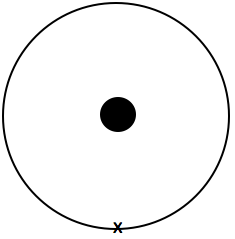 Slow down at the x:Speed up at the x:Slow down at the x:Speed up at the x: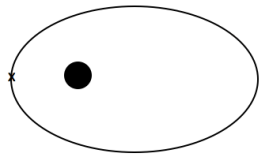 Slow down at the x:Speed up at the x:Slow down at the x:Speed up at the x: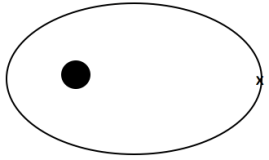 Slow down at the x:Speed up at the x:Slow down at the x:Speed up at the x: